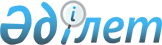 О проведении призыва граждан на срочную воинскую службу в апреле-июне и октябре-декабре 2010 года
					
			Утративший силу
			
			
		
					Постановление акимата города Астаны от 21 апреля 2010 года N 33-339п. Зарегистрировано Департаментом юстиции города Астаны 14 мая 2010 года N 626. Утратило силу постановлением акимата города Астаны от 25 марта 2011 года № 33-206п.      Сноска. Утратило силу постановлением акимата города Астаны от 25.03.2011 № 33-206п (вводится в действие по истечении десяти дней со дня первого официального опубликования).

      В соответствии со статьей 29 Закона Республики Казахстан от 23 января 2001 года "О местном государственном управлении и самоуправлении в Республике Казахстан", статьями 19, 20, 44 Закона Республики Казахстан от 8 июля 2005 года "О воинской обязанности и воинской службе", на основании Указа Президента Республики Казахстан от 29 марта 2010 года № 960 "Об увольнении в запас военнослужащих срочной воинской службы, выслуживших установленный срок воинской службы, и очередном призыве граждан Республики Казахстан на срочную воинскую службу в апреле-июне и октябре-декабре 2010 года" акимат города Астаны ПОСТАНОВЛЯЕТ:



      1. Провести в апреле-июне и октябре-декабре 2010 года призыв на срочную воинскую службу и отправку в ряды Вооруженных Сил, других войск и воинских формирований Республики Казахстан граждан в возрасте от 18 до 27 лет, не имеющих права на отсрочку или освобождение от призыва.



      2. В целях руководства и контроля за деятельностью призывных комиссий районов "Алматы", "Есиль" и "Сарыарка" города Астаны утвердить городскую призывную комиссию согласно приложению 1.

      На случай отсутствия членов городской призывной комиссии по различным причинам утвердить резервный состав комиссии согласно приложению 2.



      3. Утвердить персональный состав и график работы призывной комиссии района "Алматы" города Астаны согласно приложению 3.



      4. Утвердить персональный состав и график работы призывной комиссии района "Есиль" города Астаны согласно приложению 4.



      5. Утвердить персональный состав и график работы призывной комиссии района "Сарыарка" города Астаны согласно приложению 5.



      6. Утвердить график работы городской призывной комиссии согласно приложению 6.



      7. Государственному учреждению "Управление здравоохранения города Астаны" обеспечить проведение медицинского освидетельствования граждан при призыве на воинскую службу медикаментами, инструментарием, медицинским и хозяйственным имуществом.



      8. Государственному учреждению "Управление занятости и социальных программ города Астаны" организовать оплачиваемые общественные работы и обеспечить направление безработных граждан (по 15 человек) в управления по делам обороны районов "Алматы", "Есиль" и "Сарыарка" города Астаны в период с 1 апреля по 30 июня и с 1 октября по 31 декабря 2010 года.



      9. Государственному учреждению "Управление пассажирского транспорта и автомобильных дорог города Астаны" обеспечить транспортом призывную комиссию для перевозок призывников, призванных в ряды Вооруженных Сил, других войск и воинских формирований Республики Казахстан, согласно представленным заявкам Департамента по делам обороны города Астана.



      10. Государственному учреждению "Департамент внутренних дел города Астаны Министерства внутренних дел Республики Казахстан" обеспечить доставку лиц, уклоняющихся от призыва, в период с 1 апреля по 30 июня и с 1 октября по 31 декабря 2010 года, а также охрану общественного порядка на городском сборном пункте при отправке и убытии призывников в воинские части.



      11. Государственному учреждению "Линейный отдел внутренних дел на станции Астана" принять меры к поддержанию общественного порядка в местах посадки на железнодорожной станции.



      12. Государственному учреждению "Управление туризма, физической культуры и спорта города Астаны" организовать спортивно-массовую работу среди призывной молодежи на городском сборном пункте.



      13. Государственному учреждению "Управление по мобилизационной подготовке, гражданской обороне, организации предупреждения и ликвидации аварий и стихийных бедствий города Астаны" производить финансирование мероприятий, связанных с обеспечением выполнения всеобщей воинской обязанности, в пределах средств, выделенных для этих целей.



      14. Государственному учреждению "Департамент по делам обороны города Астана":

      представить данное постановление в Департамент юстиции города Астаны для государственной регистрации;

      о выполнении настоящего постановления проинформировать акимат города Астаны к 15 июля 2010 года и к 15 января 2011 года.



      15. Признать утратившим силу постановление акимата города Астаны от 27 апреля 2009 года № 33-408п "О проведении призыва граждан на срочную воинскую службу в апреле-июне и октябре-декабре 2009 года" (зарегистрировано Департаментом юстиции города Астаны 13 мая 2009 года за № 577; опубликовано в газетах "Астана ақшамы" от 21 мая 2009 года, № 54 и "Вечерняя Астана" от 23 мая 2009 года, № 61).



      16. Контроль за выполнением настоящего постановления оставляю за собой.



      17. Настоящее постановление вступает в силу со дня государственной регистрации в органах юстиции и вводится в действие по истечении десяти дней со дня первого официального опубликования.      Аким                                       И. Тасмагамбетов      Заместитель акима                          Крылов В.Л.      Заведующий государственно-

      правовым отделом                           Ертаев Ж.Б.      И.о. начальника Государственного

      учреждения "Управление по

      мобилизационной подготовке,

      гражданской обороне, организации

      предупреждения и ликвидации

      аварий и стихийных бедствий

      города Астаны"

      19 апреля 2010 года                        Джантемиров В.А.      СОГЛАСОВАНО

      Начальник Государственного

      учреждения "Департамент

      внутренних дел города Астаны

      Министерства внутренних дел

      Республики Казахстан"

      16 апреля 2010 года                        Демеуов М.Г.      Начальник Государственного

      учреждения "Линейный отдел

      внутренних дел на станции Астана

      центрального Департамента

      внутренних дел на транспорте"

      16 апреля 2010 года                        Жумабаев М.К.      Начальник Государственного

      учреждения "Департамент по

      делам обороны города Астана"

      16 апреля 2010 года                        Мухамеджанов Б.А.

Приложение 1       

к постановлению акимата  

города Астаны от     

21 апреля 2010 года    

№ 33-339п           Состав

городской призывной комиссии

Приложение 2       

к постановлению акимата  

города Астаны от     

21 апреля 2010 года    

№ 33-339п           Состав

городской призывной комиссии (резервный)

Приложение 3       

к постановлению акимата  

города Астаны от     

21 апреля 2010 года    

№ 33-339п                                    Состав

               городской комиссии района "Алматы"      Сноска. Приложение 3 с изменениями, внесенными постановлением акимата города Астаны от 10.11.2010 № 33-1057п (вводится в действие по истечении десяти дней со дня первого официального опубликования)      Определить режим работы районной призывной комиссии с 14.00. до 18.00. (местное время) в соответствии с графиком работы Управления по делам обороны Алматинского района города Астана.

Приложение 4       

к постановлению акимата  

города Астаны от     

21 апреля 2010 года    

№ 33-339п           Состав

городской комиссии района "Есиль"      Определить режим работы районной призывной комиссии с 14.00. до 18.00. (местное время) в соответствии с графиком работы Управления по делам обороны Алматинского района города Астана.

Приложение 5       

к постановлению акимата  

города Астаны от     

21 апреля 2010 года    

№ 33-339п           Состав

городской комиссии района "Сарыарка"      Сноска. Приложение 5 с изменениями, внесенными постановлением акимата города Астаны от 10.11.2010 № 33-1057п (вводится в действие по истечении десяти дней со дня первого официального опубликования)      Определить режим работы районной призывной комиссии с 9.00. до 13.00. (местное время) в соответствии с графиком работы Управления по делам обороны Сарыаркинского района города Астана.

Приложение 6       

к постановлению акимата  

города Астаны от     

21 апреля 2010 года    

№ 33-339п           График

работы городской призывной комиссии
					© 2012. РГП на ПХВ «Институт законодательства и правовой информации Республики Казахстан» Министерства юстиции Республики Казахстан
				Мухамеджанов Бахыт Алимовичначальник Государственного

учреждения «Департамент по

делам обороны города Астана»,

председатель городской

призывной комиссииЕрмеков Турсынбек Умиралиевичначальник Государственного

учреждения «Управление по

мобилизационной подготовке,

гражданской обороне,

организации предупреждения и

ликвидации аварий и стихийных

бедствий города Астаны»,

заместитель председателя

городской призывной комиссииЧлены комиссии:Члены комиссии:Мухитов Кайрат Болатовичзаместитель начальника

Государственного учреждения

«Департамент внутренних дел

города Астаны Министерства

внутренних дел Республики

Казахстан»Семенова Валентина

Григорьевнапомощник начальника Департамента

по делам обороны города Астана –

врач, председатель медицинской

комиссииПетренкова Галина Степановнамедицинская сестра городской

поликлиники № 3, секретарь

комиссииШабалин Евгений Витальевичначальник управления набора

военнослужащих по контракту и

призыва Государственного

учреждения «Департамент по

делам обороны города Астана»,

председатель городской

призывной комиссииКучубаев Кенесбек Нургазиевичначальник отдела территориальной

обороны Государственного

учреждения «Управление по

мобилизационной подготовке,

гражданской обороне, организации

предупреждения и ликвидации

аварий и стихийных бедствий

города Астаны», заместитель

председателя городской

призывной комиссииЧлены комиссии:Члены комиссии:Бейсеев Бахытжан Халиловичзаместитель начальника

Государственного учреждения

«Департамент внутренних дел

города Астаны Министерства

внутренних дел Республики

Казахстан»Тян Раиса Петровнаврач-терапевт поликлиники № 3,

председатель медицинской

комиссииАбылгазинова Зауре Газизовнамедицинская сестра городской

поликлиники № 3, секретарь

комиссииКасымов Руслана Саттаровичвременно исполняющего

обязанности начальника

объединенного управления по

делам обороны Алматинского

района города Астана –

председателемБалтабекова Лейла Сакеновнаглавный специалист отдела

социальной сферы и

предпринимательства  аппарата

акима района «Алматы» города

Астаны, заместитель председателя

районной призывной комиссииЧлены комиссии:Члены комиссии:Абуталипов Серика

Махреддиновичзаместителя начальника

управления внутренних дел района

«Алматы» города АстаныКозлов Юрий Семеновичврач-хирург городской

поликлиники № 3, председатель

медицинской комиссииПетренкова Галина Степановнамедицинская сестра городской

поликлиники № 3, секретарь

комиссииБайдаулетов Асылбек

Бекбусиновичначальник Государственного

учреждения «Управление по делам

обороны Алматинского района

города Астана», председатель

районной призывной комиссииСиманбаев Ерлан Тасбаевичсоветник акима района «Есиль»,

заместитель председателя

районной призывной комиссииЧлены комиссии:Члены комиссии:Егизбаев Эрик Абдыкаимовичзаместитель начальника

Государственного учреждения

«Управление внутренних дел

района «Есиль» города Астаны»Козлов Юрий Семеновичврач-хирург городской

поликлиники № 3, председатель

медицинской комиссииПетренкова Галина Степановнамедицинская сестра городской

поликлиники № 3, секретарь

комиссииКасимов Марат Жаманбаевичначальник Государственного

учреждения «Управление по делам

обороны Сарыаркинского района

города Астана», председатель

районной призывной комиссииАхметов Толегена Онашабайулыруководителя аппарата акима

района «Сарыарка» города Астаны

- заместителем председателяЧлены комиссии:Члены комиссии:Бекмагамбетов Ермахана

Алдашевичзаместителя начальника

управления внутренних дел района

«Сарыарка» города АстаныТян Раиса Петровнаврач-терапевт поликлиники № 3,

председатель медицинской

комиссииАсамбаева Жупаргуль

Жумажановнамедицинская сестра городской

поликлиники № 3, секретарь

комиссии№

п/пУправления

по делам

обороны Дни работы комиссии, время – с 9.00. до 18.00. Дни работы комиссии, время – с 9.00. до 18.00. Дни работы комиссии, время – с 9.00. до 18.00. Дни работы комиссии, время – с 9.00. до 18.00. Дни работы комиссии, время – с 9.00. до 18.00. Дни работы комиссии, время – с 9.00. до 18.00. №

п/пУправления

по делам

обороны АпрельМайИюньОктябрьНоябрьДекабрь1.Район

«Алматы»1, 5,

7, 9,

13, 15,

19, 21,

23, 27,

293, 5,

11, 13,

17, 19,

21, 25,

27, 312, 9,

16, 231, 5, 7,

11, 13,

15, 19,

21, 25,

27, 291, 3,

5, 9,

11, 15,

17, 19,

23, 25,

291, 8,

17, 242.Район

«Есиль»1, 5,

7, 9,

13, 15,

19, 21,

23, 27,

293, 5,

11, 13,

17, 19,

21, 25,

27, 312, 9,

16, 231, 5, 7,

11, 13,

15, 19,

21, 25,

27, 291, 3,

5, 9,

11, 15,

17, 19,

23, 25,

291, 8,

17, 243.Район

«Сарыарка»2, 6,

8, 12,

14, 16,

20, 22,

26, 28,

304, 10,

12, 14,

18, 20,

24, 26,

284, 11,

18, 254, 6, 8,

12, 14,

18, 20,

22, 26,

282, 4,

8, 10,

12, 16,

18, 22,

24, 26,

303, 10,

22, 29